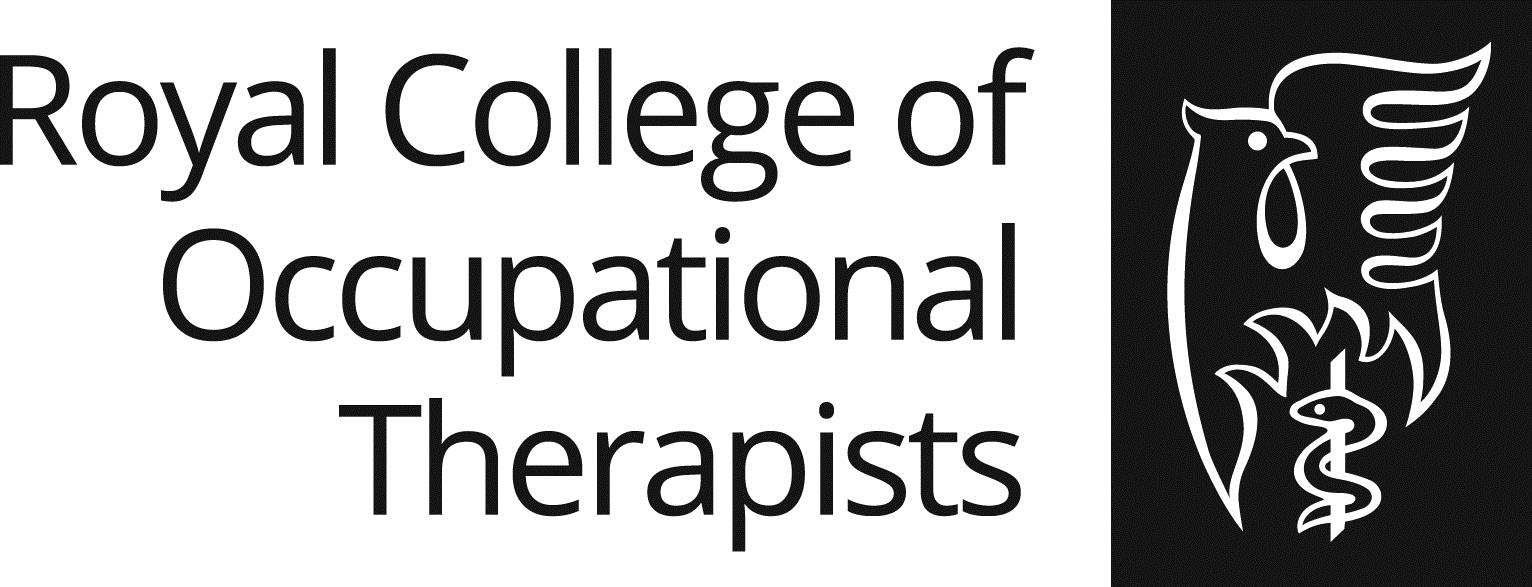 Application for The Barbara Tyldesley Student Award 2018Please read the Notes for Guidance and refer to the marking schedule before completing this form, both of which are located at: www.rcot.co.uk/news-and-events/awards-and-funding/rcot-awardsOffice use onlyAward Information SourceCurriculum Vitae   ActivitySupporting Statement Financial AssistanceCorroborative EvidencePlease attach with your application form documentary evidence confirming your participation in the planned activity (refer to the award specific guidance notes). List your attachment(s) below: 1.2.Declaration
Please tick the confirmation boxes below:Signature / name of applicant:     							Date: Reference numberDate receivedDate receivedEligibility screening Reference numberAcknowledgementAcknowledgementResult LetterPersonal Details Personal Details Title:Title:Title:Title:Surname:Surname:Forenames:Forenames:Address for correspondence:Address for correspondence:Address for correspondence:Address for correspondence:Daytime contact telephone number:Daytime contact telephone number:Daytime contact telephone number:Daytime contact telephone number:Email:Email:Email:Email:BAOT No:BAOT No:BAOT No:BAOT No:Date (month & year) BAOT membership commenced: Date (month & year) BAOT membership commenced: Date (month & year) BAOT membership commenced: Date (month & year) BAOT membership commenced: Where did you hear about the award: Name of university where you are undertaking your pre-registration occupational therapy course:Course commencement and end dates: Give details of any other personal information relevant to the application (publications, education, experience) (max 200 words)Title of the activity: Give brief details of the practice placement, Erasmus Exchange scheme, or global health project activity that you are requesting support towards, including commencement and end dates and host organisation (max 400 words)Provide a supporting statement in the space below (do not append a separate document), using appropriate headings (max 1 side of A4 including references, min 10pt Arial font). Refer to the award specific guidance notes for what to include in this sectionWhat is the anticipated overall cost of the activity£Give a breakdown of the financial support you are requesting from The Barbara Tyldesley Student Award. These must be actual costs that you expect to incur. (The total sum should not exceed the advertised sum available.)Give a breakdown of the financial support you are requesting from The Barbara Tyldesley Student Award. These must be actual costs that you expect to incur. (The total sum should not exceed the advertised sum available.)Total£If the activity is being supported, or considered for support, by any other organisations please provide details below:If the activity is being supported, or considered for support, by any other organisations please provide details below:Applied to:Amount of funding sought:Amount of funding received/promised: Applied to:Amount of funding sought:Amount of funding received/promised: Please give details of any other sources of funding not covered above:Please give details of any other sources of funding not covered above:I have read the Notes for Guidance including the award specific guidance relevant to this award applicationI have completed the application form myself